15.1	النظر في المتطلبات من الطيف لمحطات الاتصال على متن السفن العاملة في الخدمة المتنقلة البحرية وفقاً للقرار 358 (WRC-12)؛مقدمةتجيز أحكام الرقم 287.5 من لوائح الراديو حالياً لمحطات الاتصال على متن السفن أن تستعمل الترددات MHz 457,525 وMHz 457,550 وMHz 457,575 وMHz 467,525 وMHz 467,550 وMHz 467,575 في الخدمة المتنقلة البحرية.وتنص هذه الأحكام أيضاً على إمكانية استعمال الترددات MHz 457,5375 وMHz 457,5625 وMHz 467,5375 وMHz 467,5625 في حالة استخدام تجهيزات تعمل بمباعدة بين القنوات مقدارها kHz 12,5.والاتصالات على متن السفن حيوية لتنفيذ وظائف حرجة للسفينة في المياه الخاضعة لقيود بالنسبة للحركة، ومن المستحب توافر هذه القدرة على الاتصالات في مناطق الازدحام الكبير التي يتعلق الأمر فيها باستخدام الطيف في بيئة الترددات المذكورة أعلاه.ورغم أن الاستعمال المكثف للترددات الديسيمترية (UHF) من جانب مختلف أنظمة الاتصالات الراديوية يجعل من غير المستصوب تمديد الطيف المزمع من أجل الاتصالات على متن السفن في نطاقات التردد المذكورة، فإن تطور تكنولوجيات الاتصالات الراديوية الرقمية يتيح استخداماً أكثر كفاءة للطيف لهذا الغرض من خلال تطبيق مباعدة بين القنوات مقدارها kHz 6,25 بالإضافة إلى المباعدتين kHz 25 وkHz 12,5 المنصوص عليهما في الرقم 287.5 من لوائح الراديو.وللاستفادة القصوى من هذه الترتيبات، من المستحب تحقيق أعلى مستوى ممكن من التنسيق فيما يتعلق التجهيزات واستعمال الطيف لهذه الأغراض، ولبلوغ هذا الهدف، يمكن العثور على أكبر قدر من المعلومات ذات الصلة في التوصية ITU-R M.1174-3.واستناداً إلى ما سبق، تقدم إدارة كوبا المقترحات التالية.المقترحاتالمـادة 5		توزيع نطاقات الترددالقسم IV  -  جدول توزيع نطاقات التردد
(انظر الرقم 1.2)MOD	CUB/66A15/1MHz 460-410MOD	CUB/66A15/2MHz 890-460MOD	CUB/66A15/3287.5	ويجب أن تكون خصائص الأجهزة مطابقة ITU-R M.1174-.(WRC-)     الأسباب:	إدخال أحكام تتيح الاستخدام الأمثل للاتصالات على المتن في نطاقي الترددات الديسيمترية (UHF)، MHz 457,5875-457,5125 وMHz 467,5875-467,5125، وفقاً للتوصية ITU-R M.1174-3.SUP	CUB/66A15/4القـرار 358 (WRC-12)النظر في تحسين وتوسيع محطات الاتصال على المتن
في الخدمة المتنقلة البحرية في نطاقات الموجات الديسيمترية (UHF)الأسباب:	لم يعد ضرورياً.___________المؤتمر العالمي للاتصالات الراديوية (WRC-15)جنيف، 2-27 نوفمبر 2015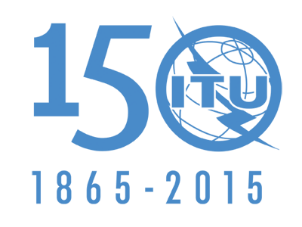 الاتحــــاد الـدولــــي للاتصــــالاتالجلسة العامةالإضافة 15
للوثيقة 66-A15 أكتوبر 2015الأصل: بالإسبانيةكوبـاكوبـامقترحات بشأن أعمال ال‍مؤت‍مرمقترحات بشأن أعمال ال‍مؤت‍مرالبنـد 15.1 من جدول الأعمالالبنـد 15.1 من جدول الأعمالالتوزيع على الخدماتالتوزيع على الخدماتالتوزيع على الخدماتالإقليم 1الإقليم 2الإقليم 3459-456	ثابتة	متنقلة 286AA.5 	288.5  287.5  271.5459-456	ثابتة	متنقلة 286AA.5 	288.5  287.5  271.5459-456	ثابتة	متنقلة 286AA.5 	288.5  287.5  271.5التوزيع على الخدماتالتوزيع على الخدماتالتوزيع على الخدماتالإقليم 1الإقليم 2الإقليم 3470-460ثابتةمتنقلة 286AA.5 أرصاد جوية ساتلية (فضاء-أرض)290.5  289.5  288.5  287.5 ثابتةمتنقلة 286AA.5 أرصاد جوية ساتلية (فضاء-أرض)290.5  289.5  288.5  287.5 